АДМИНИСТРАЦИЯ ГОРОДА СОСНОВОБОРСКА КРАСНОЯРСКОГО КРАЯПОСТАНОВЛЕНИЕот « » марта 2023 г.	№О закреплении территориальных участков за муниципальными	образовательнымиучреждениями города Сосновоборска, реализующими основную общеобразовательную программу - образовательную программу дошкольного образованияРуководствуясь статьей 16 Федерального закона от 06.10.2003 N 131-ФЭ "Об общих принципах организации местного самоуправления в Российской Федерации", Федеральным законом от 29.12.2012 N 273-ФЭ "Об образовании в Российской Федерации", Приказом Министерства Просвещения Российской Федерации от 15.05.2020 N 236 "Об утверждении Порядка приема на обучение по образовательным программам дошкольного образования», ст. ст. 26, 38 Устава города^д^ ___ ^^ Ц^узиШ^ у^СЦПОСТАНОВЛЯЮ:1. Закрепить следующие территориальные участки за муниципальными образовательными учреждениями города Сосновоборска, реализующими основную общеобразовательную программу - образовательную программу дошкольного образования:За муниципальным автономным дошкольным образовательным учреждением «Детский сад комбинированной направленности №1» города Сосновоборска территориальный участок, в состав которого входят:ул. Солнечная - домаИ 14, 15, 16, 17, 21, 23, 29, 31;ул. 9-ой Пятилетки - домаИ 2, 3, 6, 8, 10, 12;ул. Ленинского комсомола - дома № 25,31;жилые дома улиц района подстанции «Узловая».За муниципальным автономным дошкольным образовательным учреждением «Детский сад комбинированной направленности №2» города Сосновоборска территориальный участок, в состав которого входят:ул. Энтузиастов - домаЫ 9, 11, 13, 15;ул. 9-ой Пятилетки - дома N 5, 9;ул. Ленинского комсомола - дома N 9, 11, 13.За муниципальным автономным дошкольным образовательным учреждением «Детский сад комбинированной направленности №3» города Сосновоборска территориальный участок, в состав которого входят:ул. Весенняя - домаИ 1, 4, 5, 7, 8, 11;ул. Ленинского комсомола - дома N 37;дома улиц Молодежная, Большая поляна;жилые дома - микрорайоны № 30,31, дома переулков Городской, Дружный, Мирный, Центральный, Полевой, Тихий, Майский, Садовый;жилые дома ДНТ «Весна», ТСН СНТ «Буревестник».За муниципальным автономным дошкольным образовательным учреждением «Детский сад комбинированной направленности №4» города Сосновоборска территориальный участок, в состав которого входят:ул. Ленинского комсомола - дома N 1, 2,3,5;ул. Новоселов - домаЫ 18, 20, 22, 24, 28;ул. Энтузиастов - дома 18, 20, 24.За муниципальным автономным дошкольным образовательным учреждением«Детский сад комбинированной направленности №5» города Сосновоборска территориальный участок, в состав-ксацрш^о-зход^^^^^ул. Солнечная - дома N 1^5, 7, 8, 9, И, 13; (^f О, /ул. Энтузиастов - дома N 4, 5, 6, 7, 10, 12; VLJV'ул. Новоселов - дома N 4, 6, 10.За муниципальным автономным дошкольным образовательным учреждением «Детский сад комбинированной направленности №6» города Сосновоборска территориальный участок, в состав которого входят:ул. Юности - дома N 35, 37, 41,43, 47, 49, 53;ул. Проспект Мира - дома N 1,3,5;ул. Ленинского комсомола - дома N 36, 38, 40 корпус 1, 40 корпус 2, 42, 44, 46.За муниципальным автономным дошкольным образовательным учреждением «Детский сад комбинированной направленности №7» города Сосновоборска территориальный участок, в состав которого входят:ул. Весенняя - домаИ 18, 19, 20, 22, 26, 28, 30, 34;ул. Ленинского комсомола - дома N 26;ул. Юности - дома № 19, 21, 23, 27, 31;ул. 9-ой Пятилетки - домаЫ 11, 17, 18, 19, 20, 22, 26, 28, 30.За муниципальным автономным дошкольным образовательным учреждением «Детский сад комбинированной направленности №8» города Сосновоборска территориальный участок, в состав которого входят:-ул. Юности - дома N 9, 11, 13,17.ул. Энтузиастов - домаИ 19, 21, 23, 27, 29, 31, 33;ул. Ленинского комсомола - дома N 4, 8, 12, 14.За муниципальным автономным дошкольным образовательным учреждением «Детский сад комбинированной направленности №8» города Сосновоборска по адресу ул. Труда 6а территориальный участок, в состав которого входят:ул. Производственная зона корпус 1;ул. Заводская — дом N 1;ул. Труда - дома N 1, 7, 9, 15, 17, 19, 23, 25;-ул. Юности - дома № 1,3, 5,За муниципальным автономным дошкольным образовательным учреждением «Детский сад комбинированной направленности №9» города Сосновоборска территориальный участок, в состав которого входят:ул. Солнечная - домаЫ 37, 41, 43, 45, 47;ул. Весенняя - домаЫ 6, 10, 12, 14;жилые дома-новостройки VIII микрорайона города;ул. Проспект Мира - дома № 13, 15, 17.За муниципальным автономным общеобразовательным учреждением «Средняя общеобразовательная школа № 5» города Сосновоборска территориальный участок, в состав которого входят:ул. Ленинского комсомола - дома N 18, 22, 28, 30, 32;ул. Весенняя - домаК 13, 15, 17;жилые дома-новостройки VII микрорайона города.Постановление опубликовать в городской газете "Рабочий".Признать утратившим силу постановление администрации города Сосновоборска от 21.04.2022 № 607 «О закреплении территориальных участков за муниципальными образовательными учреждениями города Сосновоборска, реализующими основную общеобразовательную программу - образовательную программу дошкольного образования».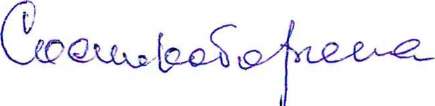 Глава городаКонтроль за исполнением постановления возложить на заместителя Главы города по социальным вопросам (Е.О. Романенко).А.С. Кудрявцев